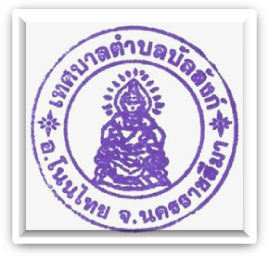 รายงานผลการติดตามและประเมินผลแผนพัฒนาท้องถิ่น (พ.ศ. 2561-2565)ประจำปีงบประมาณ พ.ศ. 2564(ตุลาคม 2563 - มีนาคม 2564)เทศบาลตำบลบัลลังก์ อำเภอโนนไทย   จังหวัดนครราชสีมา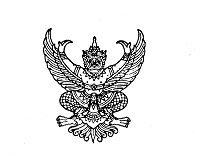 ง. การวางแผน            เทศบาลตำบลบัลลังก์ ได้จัดทำแผนยุทธศาสตร์การพัฒนาและแผนพัฒนา 5 ปี (พ.ศ. 2561 - 2565) ตามกระบวนการที่บัญญัติไว้ในระเบียบกระทรวงมหาดไทย โดยผ่านการมีส่วนร่วมของประชาชน เช่น การจัดเวทีประชาคม การประชุมกรรมการชุมชน เพื่อรับฟังปัญหาและความต้องการที่แท้จริงของประชาชนในพื้นที่ ก่อนนำมาจัดทำโครงการเพื่อพัฒนาพื้นที่ ที่บรรจุไว้ในแผนพัฒนาท้องถิ่น (พ.ศ. 2561-2565) ต่อไป             เทศบาลตำบลบัลลังก์ ได้ประกาศใช้แผนพัฒนาท้องถิ่น (พ.ศ. 2561 - 2565) โดยได้กำหนดโครงการที่จะดำเนินการตามแผนพัฒนาท้องถิ่น (พ.ศ. 2561-2565) ดังนี้  จ. การจัดทำงบประมาณ              ผู้บริหารเทศบาลตำบลบัลลังก์ ได้ประกาศใช้เทศบัญญัติงบประมาณ โดยมีโครงการที่บรรจุอยู่ในเทศบัญญัติงบประมาณ จำนวน 61 โครงการ งบประมาณ 26,867,050 บาท สามารถจำแนกตามยุทธศาสตร์ ได้ดังนี้  รายละเอียดโครงการในเทศบัญญัติงบประมาณ เทศบาลตำบลบัลลังก์ มีดังนี้ฉ. การใช้จ่ายงบประมาณ              เทศบาลตำบลบัลลังก์ มีการใช้จ่ายงบประมาณในการดำเนินโครงการตามข้อบัญญัติงบประมาณ โดยได้มีการก่อหนี้ผูกพัน/ ลงนามในสัญญา รวม 21 โครงการ จำนวนเงิน 23,235,050 บาท มีการเบิกจ่ายงบประมาณ จำนวน 21 โครงการ จำนวนเงิน 13,759,500 ล้านบาท สามารถจำแนกตามยุทธศาสตร์ ได้ดังนี้ รายละเอียดโครงการในเทศบัญญัติงบประมาณเทศบาลตำบลบัลลังก์ ที่มีการก่อหนี้ผูกพัน/ลงนามในสัญญา มีดังนี้รายงานสรุปผลการดำเนินงาน ปี 2564
เทศบาลตำบลบัลลังก์ โนนไทย จ.นครราชสีมา              ทั้งนี้ หากประชาชนทุกท่านหรือหน่วยงานราชการต่างๆ ที่เกี่ยวข้องมีข้อสงสัยหรือมีความประสงค์จะเสนอความคิดเห็นหรือข้อเสนอแนะ การบริหารงานขอเทศบาลตำบลบัลลังก์ทราบ เพื่อจะได้พิจารณาการวางแผนพัฒนาและปรับปรุงการดำเนินการ ตอบสนองความต้องการของประชาชนในพื้นที่ในระยะต่อไป              จึงประกาศมาเพื่อทราบโดยทั่วกัน			ประกาศ ณ วันที่  9 เมษายน  พ.ศ. 2564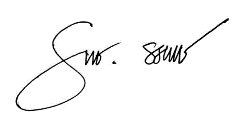 					(นางณัฐญาวีย์  งีสันเทียะ)				      รองปลัดเทศบาล รักษาราชการแทน				           ปลัดเทศบาล ปฏิบัติหน้าที่				          นายกเทศมนตรีตำบลบัลลังก์ประกาศเทศบาลตำบลบัลลังก์
เรื่อง การรายงานผลการดำเนินงานในรอบปีงบประมาณ พ.ศ.2564(ตุลาคม 2563 – มีนาคม 2564)
*******************************************           ด้วยรัฐธรรมนูญ มาตรา 253 กำหนดให้ องค์กรปกครองส่วนท้องถิ่น สภาท้องถิ่น และผู้บริหารท้องถิ่น เปิดเผยข้อมูลและรายงานผลการดำเนินงานให้ประชาชนทราบ รวมตลอดทั้ง มีกลไกให้ประชาชนในท้องถิ่นมีส่วนร่วมด้วย ประกอบกับระเบียบกระทรวงมหาดไทยว่าด้วยระเบียบกระทรวงมหาดไทย ว่าด้วยการจัดทําแผนพัฒนาขององค์กรปกครองส่วนท้องถิ่น (ฉบับที่ 3) พ.ศ. ๒๕61 ข้อ 30(5) กำหนดให้ผู้บริหารท้องถิ่นเสนอผลการติดตามและประเมินผลต่อสภาท้องถิ่น คณะกรรมการ พัฒนาท้องถิ่น พร้อมทั้งประกาศผลการติดตามและประเมินผลแผนพัฒนาท้องถิ่นให้ประชาชนในท้องถิ่นทราบ ในที่เปิดเผยภายในสิบห้าวันนับแต่วันที่ผู้บริหารท้องถิ่นเสนอผลการติดตามและประเมินผลดังกล่าว และต้องปิดประกาศไว้เป็นระยะเวลาไม่น้อยกว่าสามสิบวันโดยอย่างน้อยปีละหนึ่งครั้งภายในเดือนธันวาคมของทุกปี  ดังนั้นเพื่อการปฏิบัติให้เป็นไปตามเจตนารมณ์ ของระเบียบกระทรวงมหาดไทยว่าด้วยการจัดทำแผนพัฒนาองค์กรปกครองส่วนท้องถิ่น เทศบาลตำบลบัลลังก์ จึงขอประกาศผลการดำเนินงานการจัดทำงบประมาณ การใช้จ่าย และผลการดำเนินงาน รวมทั้งการติดตามและประเมินผลแผนพัฒนาท้องถิ่น ในรอบปีงบประมาณ พ.ศ. 2564 มาเพื่อให้ประชาชนได้มีส่วนร่วมในการตรวจสอบและกำกับการบริหารจัดการเทศบาลตำบลบัลลังก์ ดังนี้. วิสัยทัศน์ ของเทศบาลตำบลบัลลังก์
    "เป็นศูนย์กลางบูรณาการ การบริหารจัดการที่ดีภายใต้หลักธรรมมาภิบาล พัฒนาโครงสร้างพื้นฐาน พัฒนาคุณภาพชีวิต ตามหลักปรัชญาเศรษฐกิจพอเพียงเพื่อประโยชน์สุขของประชาชนสู่การพัฒนาที่ยั่งยืน "ข. พันธกิจ ของเทศบาลตำบลบัลลังก์
    1. ประชาชนมีคุณภาพชีวิตและสุขภาวะที่ดี
    2. ประชาชนมีความปลอดภัยในชีวิตและทรัพย์สิน
    3. พัฒนาโครงสร้างพื้นฐานให้มีมาตรฐาน 4. ส่งเสริมและสนับสนุนความเข้มแข็งของชุมชน
    5. บริหารจัดการสิ่งแวดล้อมอย่างมีประสิทธิภาพ
    6. ส่งเสริมการสร้างงาน สร้างอาชีพให้แก่ชุมชน
    7. น้อมนำหลักปรัชญาเศรษฐกิจพอเพียงสู่การปฏิบัติ
    8. เตรียมพร้อมเข้าสู่ประชาคมอาเซียน
    9. จัดการศึกษาตลอดชีวิตอย่างมีคุณภาพ
    10. บริหารจัดการองค์กรตามหลักธรรมาภิบาค. ยุทธศาสตร์การพัฒนา ของเทศบาลตำบลบัลลังก์ได้กำหนดยุทธศาสตร์และแนวทางการพัฒนายุทธศาสตร์ไว้ 10 ยุทธศาสตร์ ดังนี้
    1. การสานต่อแนวทางพระราชดำริ    2. การพัฒนาการศึกษา
    3. การพัฒนาการเกษตร
    4. การพัฒนาสาธารณสุข5. การพัฒนาสังคม
    6. การพัฒนาโครงสร้างพื้นฐาน
    7. การพัฒนาการท่องเที่ยว ศาสนา วัฒนธรรมประเพณีและกีฬา
    8. การพัฒนาด้านการบริหารกิจการบ้านเมืองที่ดี
    9. การรักษาความปลอดภัยในชีวิตและทรัพย์สิน
    10.การอนุรักษ์ทรัพยากรธรรมชาติและสิ่งแวดล้อม
   ยุทธศาสตร์2561256125622562256325632564256425652565ยุทธศาสตร์จำนวนงบประมาณจำนวนงบประมาณจำนวนงบประมาณจำนวนงบประมาณจำนวนงบประมาณการสานต่อแนวทางพระราชดำริ5750,000.004600,000.002032,103,000.002756,541,000.003450,000.00การพัฒนาการศึกษา43,066,000.0043,535,000.0033,560,000.0033,560,000.0033,560,000.00การพัฒนาการเกษตร3150,000.003150,000.003170,000.004420,000.004420,000.00การพัฒนาสาธารณสุข2140,000.002140,000.0021570,000.0021570,000.0021570,000.00การพัฒนาสังคม1314,660,700.001314,760,700.001419,079,500.001419,069,500.001418,189,500.00การพัฒนาโครงสร้างพื้นฐาน101,700,000.003447,937,800.0068101,006,000.004044,130,000.003742,084,000.00การพัฒนาการท่องเที่ยว ศาสนา วัฒนธรรมประเพณีและกีฬา2400,000.003450,000.0000.003600,000.003600,000.00การพัฒนาด้านการบริหารกิจการบ้านเมืองที่ดี2210,000.002210,000.003810,000.0021,610,000.00110,000.00การรักษาความปลอดภัยในชีวิตและทรัพย์สิน5505,000.006555,000.004500,000.003490,000.0061,000,000.00การอนุรักษ์ทรัพยากรธรรมชาติและสิ่งแวดล้อม2300,000.002200,000.002200,000.001100,000.001100,000.00รวม4821,881,700.007368,538,500.00138157,998,500.00118127,090,500.009366,983,500.00ยุทธศาสตร์โครงการงบประมาณ
ตามข้อบัญญัติการสานต่อแนวทางพระราชดำริ150,000.00การพัฒนาการศึกษา33,083,550.00การพัฒนาการเกษตร2250,000.00การพัฒนาสาธารณสุข21540,000.00การพัฒนาสังคม1116,727,000.00การพัฒนาโครงสร้างพื้นฐาน173,726,500.00การพัฒนาการท่องเที่ยว ศาสนา วัฒนธรรมประเพณีและกีฬา3520,000.00การพัฒนาด้านการบริหารกิจการบ้านเมืองที่ดี11,600,000.00การรักษาความปลอดภัยในชีวิตและทรัพย์สิน2370,000.00การอนุรักษ์ทรัพยากรธรรมชาติและสิ่งแวดล้อม--รวม6126,867,050.00ยุทธศาสตร์โครงการจำนวนงบประมาณหน่วยงานทีรับผิดชอบวัตถุ
ประสงค์ผลผลิต1.การสานต่อแนวทางพระราชดำริโครงการอนุรักษ์พันธุกรรมพืชอันเนื่องมาจากพระราชดำริสมเด็จพระเทพรัตนราช สุดาฯ สยามบรมราชกุมารี (อพ.สธ)50,000.00ส่วนส่งเสริมการเกษตรเพื่ออนุรักษ์ พัฒนาทรัพยากรที่มีคุณค่า ให้คงอยู่สืบไปสถานอบรมสั่งสอนเบ็ดเสร็จ2.การพัฒนาการศึกษาโครงการวันเด็กแห่งชาติ0.00ส่วนการศึกษา, กองการศึกษา, กองส่งเสริมการศึกษาและวัฒนธรรม, กองการศึกษาศาสนาและวัฒนธรรม, สำนักการศึกษาเพื่อส่งเสริมกิจกรรมของเด็กๆ ให้กล้าคิด กล้าแสดงออกงานวันเด็ก3.การพัฒนาการศึกษาโครงการสนับสนุนค่าใช้จ่ายการบริหารสถานศึกษา1,043,550.00ส่วนการศึกษา, กองการศึกษา, กองส่งเสริมการศึกษาและวัฒนธรรม, กองการศึกษาศาสนาและวัฒนธรรม, สำนักการศึกษาเพื่อสนับสนุนการจัดทำอาหารกลางวันและค่าจัดการเรียนการสอนให้แก่เด็กศูนย์พัฒนาเด็กเล็กอาหารและสื่อการเรียนการสอนยุทธศาสตร์โครงการจำนวนงบประมาณหน่วยงานทีรับผิดชอบวัตถุ
ประสงค์ผลผลิต4.การพัฒนาการศึกษาโครงการอาหารกลางวันโรงเรียน2,040,000.00ส่วนการศึกษา, กองการศึกษา, กองส่งเสริมการศึกษาและวัฒนธรรม, กองการศึกษาศาสนาและวัฒนธรรม, สำนักการศึกษาเพื่อให้เด็กนักเรียนได้รับสารอาหารครบถ้วนอาหารกลางวันโรงเรียน5.การพัฒนาการเกษตรโครงการส่งเสริมการพัฒนาคุณภาพและเพิ่มผลผลิตทางการเกษตร200,000.00สำนักปลัด อบจ., สำนักปลัดเทศบาล, สำนักงานปลัด อบต.เพื่อให้ประชาชนมีคุณภาพชีวิตที่ดีเกษตรกรโรงเรียนข้าวโพด จำนวน 100 คน6.การพัฒนาการเกษตรโครงการส่งเสริมและพัฒนาคุณภาพดิน50,000.00ส่วนส่งเสริมการเกษตรเพื่อส่งเสริมความรู้ให้แก่เกษตรกรอบรม/ศึกษาดูงาน7.การพัฒนาสาธารณสุขโครงการป้องกันควบคุมโรคไข้เลือดออก100,000.00ส่วนสาธารณสุขและสิ่งแวดล้อม, ส่วนสาธารณสุข, กองสาธารณสุข, กองส่งเสริมคุณภาพชีวิต,กองการแพทย์ , สำนักสาธารณสุขเพื่อป้องกันควบคุมโรคไข้เลือดออกรณรงค์ ป้องกัน ควบคุมโรคทั้งตำบล8.การพัฒนาสาธารณสุขโครงการสัตว์ปลอดโรค คนปลอดภัยจากโรคพิษสุนัขบ้าตามพระปณิธานศาสตราจารย์ ดร.สมเด็จพระเจ้าลูกยาเธอเจ้าฟ้าจุฬาภรณวลัยลักษณ์ อัครราชกุมารี60,000.00ส่วนสาธารณสุขและสิ่งแวดล้อม, ส่วนสาธารณสุข, กองสาธารณสุข, กองส่งเสริมคุณภาพชีวิต,กองการแพทย์ , สำนักสาธารณสุขเพื่อป้องกันและคุมโรคพิษสุนัขบ้าประชากรสุนัขและแมว ทั้ง 19 หมู่บ้าน9.การพัฒนาสาธารณสุขอุดหนุนการดำเนินงานตามแนวทางโครงการพระราชดำริด้านสาธารณสุข บ้านโนนเจดีย์ หมู่ที่ 1 ตำบลบัลลังก์ อำเภอโนนไทย จังหวัดนครราชสีมา20,000.00ส่วนสาธารณสุขและสิ่งแวดล้อม, ส่วนสาธารณสุข, กองสาธารณสุข, กองส่งเสริมคุณภาพชีวิต,กองการแพทย์ , สำนักสาธารณสุขเพื่อดำเนินงานตามแนวทางโครงการพระราชดำริด้านสาธารณสุขจำนวน 3 โครงการ10.การพัฒนาสาธารณสุขอุดหนุนการดำเนินงานตามแนวทางโครงการพระราชดำริด้านสาธารณสุข บ้านหนองแวง หมู่ที่ 2 ตำบลบัลลังก์ อำเภอโนนไทย จังหวัดนครราชสีมา20,000.00ส่วนสาธารณสุขและสิ่งแวดล้อม, ส่วนสาธารณสุข, กองสาธารณสุข, กองส่งเสริมคุณภาพชีวิต,กองการแพทย์ , สำนักสาธารณสุขเพื่อดำเนินงานตามแนางทางโครงการพระราชดำริด้านสาธารณสุขจำนวน 3 โครงการยุทธศาสตร์โครงการจำนวนงบประมาณหน่วยงานทีรับผิดชอบวัตถุ
ประสงค์ผลผลิต11.การพัฒนาสาธารณสุขอุดหนุนการดำเนินงานตามแนวทางโครงการพระราชดำริด้านสาธารณสุข บ้านคูเมือง หมู่ที่ 3 ตำบลบัลลังก์ อำเภอโนนไทย จังหวัดนครราชสีมา20,000.00ส่วนสาธารณสุขและสิ่งแวดล้อม, ส่วนสาธารณสุข, กองสาธารณสุข, กองส่งเสริมคุณภาพชีวิต,กองการแพทย์ , สำนักสาธารณสุขเพื่อดำเนินงานตามแนวทางโครงการพระราชดำริด้านสาธารณสุขจำนวน 3 โครงการ12.การพัฒนาสาธารณสุขอุดหนุนการดำเนินงานตามแนวทางโครงการพระราชดำริด้านสาธารณสุข บ้านกุดเวียน หมู่ที่ 4 ตำบลบัลลังก์ อำเภอโนนไทย จังหวัดนครราชสีมา20,000.00ส่วนสาธารณสุขและสิ่งแวดล้อม, ส่วนสาธารณสุข, กองสาธารณสุข, กองส่งเสริมคุณภาพชีวิต,กองการแพทย์ , สำนักสาธารณสุขเพื่อดำเนินการตามแนวทางโครงการพระราชดำริด้านสาธารณสุขจำนวน 3 โครงการ13.การพัฒนาสาธารณสุขดหนุนการดำเนินงานตามแนวทางโครงการพระราชดำริด้านสาธารณสุข บ้านน้อย หมู่ที่ 5 ตำบลบัลลังก์ อำเภอโนนไทย จังหวัดนครราชสีมา20,000.00ส่วนสาธารณสุขและสิ่งแวดล้อม, ส่วนสาธารณสุข, กองสาธารณสุข, กองส่งเสริมคุณภาพชีวิต,กองการแพทย์ , สำนักสาธารณสุขเพื่อดำเนินงานตามแนวทางโครงการพระราชดำริด้่านสาธารณสุขจำนวน 3 โครงการ14.การพัฒนาสาธารณสุขอุดหนุนการดำเนินงานตามแนวทางโครงการพระราชดำริด้านสาธารณสุข บ้านกระดาน หมู่ที่ 6 ตำบลบัลลังก์ อำเภอโนนไทย จังหวัดนครราชสีมา20,000.00ส่วนสาธารณสุขและสิ่งแวดล้อม, ส่วนสาธารณสุข, กองสาธารณสุข, กองส่งเสริมคุณภาพชีวิต,กองการแพทย์ , สำนักสาธารณสุขเพื่อดำเนินงานตามแนวทางโครงการพระราชดำริด้านสาธารณสุขจำนวน 3 โครงการ15.การพัฒนาสาธารณสุขอุดหนุนการดำเนินงานตามแนวทางโครงการพระราชดำริด้านสาธารณสุข บ้านดอนยาว หมู่ที่ 7 ตำบลบัลลังก์ อำเภอโนนไทย จังหวัดนครราชสีมา20,000.00ส่วนสาธารณสุขและสิ่งแวดล้อม, ส่วนสาธารณสุข, กองสาธารณสุข, กองส่งเสริมคุณภาพชีวิต,กองการแพทย์ , สำนักสาธารณสุขเพื่อดำเนินงานตามแนวทางโครงการพระราชดำริด้านสาธารณสุขจำนวน 3 โครงการ16.การพัฒนาสาธารณสุขอุดหนุนการดำเนินงานตามแนวทางโครงการพระราชดำริด้านสาธารณสุข บ้านสระตะเฆ่ หมู่ที่ 8 ตำบลบัลลังก์ อำเภอโนนไทย จังหวัดนครราชสีมา20,000.00ส่วนสาธารณสุขและสิ่งแวดล้อม, ส่วนสาธารณสุข, กองสาธารณสุข, กองส่งเสริมคุณภาพชีวิต,กองการแพทย์ , สำนักสาธารณสุขเพื่อดำเนินงานตามแนวทางโครงการพระราชดำริด้านสาธารณสุขจำนวน 3 โครงการ17.การพัฒนาสาธารณสุขอุดหนุนการดำเนินงานตามแนวทางโครงการพระราชดำริด้านสาธารณสุข บ้านหนองแจง หมู่ที่ 9 ตำบลบัลลังก์ อำเภอโนนไทย จังหวัดนครราชสีมา20,000.00ส่วนสาธารณสุขและสิ่งแวดล้อม, ส่วนสาธารณสุข, กองสาธารณสุข, กองส่งเสริมคุณภาพชีวิต,กองการแพทย์ , สำนักสาธารณสุขเพื่อดำเนินงานตามแนวทางโครงการพระราชดำริด้านสาธารณสุขจำนวน 3 โครงการยุทธศาสตร์โครงการจำนวนงบประมาณหน่วยงานทีรับผิดชอบวัตถุ
ประสงค์ผลผลิต18.การพัฒนาสาธารณสุขอุดหนุนการดำเนินงานตามแนวทางโครงการพระราชดำริด้านสาธารณสุข บ้านโพธิ์ตาสี หมู่ที่ 10 ตำบลบัลลังก์ อำเภอโนนไทย จังหวัดนครราชสีมา20,000.00ส่วนสาธารณสุขและสิ่งแวดล้อม, ส่วนสาธารณสุข, กองสาธารณสุข, กองส่งเสริมคุณภาพชีวิต,กองการแพทย์ , สำนักสาธารณสุขเพื่อดำเนินงานตามแนวทางโครงการพระราชดำริด้านสาธารณสุขจำนวน 3 โครงการ19.การพัฒนาสาธารณสุขอุดหนุนการดำเนินงานตามแนวทางโครงการพระราชดำริด้านสาธารณสุข บ้านบัลลังก์ หมู่ที่ 11 ตำบลบัลลังก์ อำเภอโนนไทย จังหวัดนครราชสีมา20,000.00ส่วนสาธารณสุขและสิ่งแวดล้อม, ส่วนสาธารณสุข, กองสาธารณสุข, กองส่งเสริมคุณภาพชีวิต,กองการแพทย์ , สำนักสาธารณสุขเพื่อดำเนินงานตามแนวทางโครงการพระราชดำริด้านสาธารณสุขจำนวน 3 โครงการ20.การพัฒนาสาธารณสุขอุดหนุนการดำเนินงานตามแนวทางโครงการพระราชดำริด้านสาธารณสุข บ้านเมืองเก่า หมู่ที่ 12 ตำบลบัลลังก์ อำเภอโนนไทย จังหวัดนครราชสีมา20,000.00ส่วนสาธารณสุขและสิ่งแวดล้อม, ส่วนสาธารณสุข, กองสาธารณสุข, กองส่งเสริมคุณภาพชีวิต,กองการแพทย์ , สำนักสาธารณสุขเพื่อดำเนินงานตามแนวทางโครงการพระราชดำริด้านสาธารณสุขจำนวน 3 โครงการ21.การพัฒนาสาธารณสุขอุดหนุนการดำเนินงานตามแนวทางโครงการพระราชดำริด้านสาธารณสุข บ้านโกรกหอย หมู่ที่ 13 ตำบลบัลลังก์ อำเภอโนนไทย จังหวัดนครราชสีมา20,000.00ส่วนสาธารณสุขและสิ่งแวดล้อม, ส่วนสาธารณสุข, กองสาธารณสุข, กองส่งเสริมคุณภาพชีวิต,กองการแพทย์ , สำนักสาธารณสุขเพื่อดำเนินงานตามแนวทางโครงการพระราชดำริด้านสาธารณสุขจำนวน 3 โครงการ22.การพัฒนาสาธารณสุขอุดหนุนการดำเนินงานตามแนวทางโครงการพระราชดำริด้านสาธารณสุข บ้านสระขุด หมู่ที่ 14 ตำบลบัลลังก์ อำเภอโนนไทย จังหวัดนครราชสีมา20,000.00ส่วนสาธารณสุขและสิ่งแวดล้อม, ส่วนสาธารณสุข, กองสาธารณสุข, กองส่งเสริมคุณภาพชีวิต,กองการแพทย์ , สำนักสาธารณสุขเพื่อดำเนินงานตามแนวทางโครงการพระราชดำริด้านสาธารณสุขจำนวน 3 โครงการ23.การพัฒนาสาธารณสุขอุดหนุนการดำเนินงานตามแนวทางโครงการพระราชดำริด้านสาธารณสุข บ้านสระตะเฆ่หิน หมู่ที่ 15 ตำบลบัลลังก์ อำเภอโนนไทย จังหวัดนครราชสีมา20,000.00ส่วนสาธารณสุขและสิ่งแวดล้อม, ส่วนสาธารณสุข, กองสาธารณสุข, กองส่งเสริมคุณภาพชีวิต,กองการแพทย์ , สำนักสาธารณสุขเพื่อดำเนินงานตามแนวทางโครงการพระราชดำริด้านสาธารณสุขจำนวน 3 โครงการยุทธศาสตร์โครงการจำนวนงบประมาณหน่วยงานทีรับผิดชอบวัตถุ
ประสงค์ผลผลิต24.การพัฒนาสาธารณสุขอุดหนุนการดำเนินงานตามแนวทางโครงการพระราชดำริด้านสาธารณสุข บ้านโนนทองพัฒนา หมู่ที่ 16 ตำบลบัลลังก์ อำเภอโนนไทย จังหวัดนครราชสีมา20,000.00ส่วนสาธารณสุขและสิ่งแวดล้อม, ส่วนสาธารณสุข, กองสาธารณสุข, กองส่งเสริมคุณภาพชีวิต,กองการแพทย์ , สำนักสาธารณสุขเพื่อดำเนินงานตามแนวทางโครงการพระราชดำริด้านสาธารณสุขจำนวน 3 โครงการ25.การพัฒนาสาธารณสุขอุดหนุนการดำเนินงานตามแนวทางโครงการพระราชดำริด้านสาธารณสุข บ้านทำนบพัฒนา หมู่ที่ 17 ตำบลบัลลังก์ อำเภอโนนไทย จังหวัดนครราชสีมา20,000.00ส่วนสาธารณสุขและสิ่งแวดล้อม, ส่วนสาธารณสุข, กองสาธารณสุข, กองส่งเสริมคุณภาพชีวิต,กองการแพทย์ , สำนักสาธารณสุขเพื่อดำเนินงานตามแนวทางโครงการพระราชดำริด้านสาธารณสุขจำนวน 3 โครงการ26.การพัฒนาสาธารณสุขอุดหนุนการดำเนินงานตามแนวทางโครงการพระราชดำริด้านสาธารณสุข บ้านคูเมืองใหม่ หมู่ที่ 18 ตำบลบัลลังก์ อำเภอโนนไทย จังหวัดนครราชสีมา20,000.00ส่วนสาธารณสุขและสิ่งแวดล้อม, ส่วนสาธารณสุข, กองสาธารณสุข, กองส่งเสริมคุณภาพชีวิต,กองการแพทย์ , สำนักสาธารณสุขเพื่อดำเนินงานตามแนวทางโครงการพระราชดำริด้านสาธารณสุขจำนวน 3 โครงการ27.การพัฒนาสาธารณสุขอุดหนุนการดำเนินงานตามแนวทางโครงการพระราชดำริด้านสาธารณสุข บ้านโนนเจดีย์พัฒนา หมู่ที่ 19 ตำบลบัลลังก์ อำเภอโนนไทย จังหวัดนครราชสีมา20,000.00ส่วนสาธารณสุขและสิ่งแวดล้อม, ส่วนสาธารณสุข, กองสาธารณสุข, กองส่งเสริมคุณภาพชีวิต,กองการแพทย์ , สำนักสาธารณสุขเพื่อดำเนินงานตามแนวทางโครงการพระราชดำริด้านสาธารณสุขจำนวน 3 โครงการ28.การพัฒนาสังคมโครงการพัฒนาศักยภาพและความเข้มแข็งของชุมชนอย่างยั่งยืน200,000.00สำนักปลัด อบจ., สำนักปลัดเทศบาล, สำนักงานปลัด อบต.เพื่อให้ประชาชนมีคุณภาพชีวิตที่ดีชุมชนต้นแบบ29.การพัฒนาสังคมโครงการส่งเสริมสภาเด็กและเยาวชนตำบลบัลลังก์10,000.00สำนักปลัด อบจ., สำนักปลัดเทศบาล, สำนักงานปลัด อบต.เพื่อให้มีองค์กรกลางของเด็กและเยาวชนในระดับตำบลเครือข่ายสภาเด็ก30.การพัฒนาสังคมโครงการป้องกันและแก้ไขปัญหายาเสพติด10,000.00สำนักปลัด อบจ., สำนักปลัดเทศบาล, สำนักงานปลัด อบต.เพื่อร่วมดำเนินกิจกรรมบำบัด/ฟื้นฟูผู้ติด/ผู้เสพยาเสพติดกิจกรรมบำบัด/ฟื้นฟู31.การพัฒนาสังคมโครงการส่งเสริมอาชีพประชาชนตำบลบัลลังก์50,000.00สำนักปลัด อบจ., สำนักปลัดเทศบาล, สำนักงานปลัด อบต.เพื่อส่งเสริมอาชีพให้กับประชาชนสมาชิกกลุ่มอาชีพ จำนวน 100 คนยุทธศาสตร์โครงการจำนวนงบประมาณหน่วยงานทีรับผิดชอบวัตถุ
ประสงค์ผลผลิต32.การพัฒนาสังคมโครงการโรงเรียนผู้สูงอายุเทศบาลตำบลบัลลังก์100,000.00สำนักปลัด อบจ., สำนักปลัดเทศบาล, สำนักงานปลัด อบต.เพื่อส่งเสริมศักยภาพผู้สูงอายุโรงเรียนผู้สูงอายุ33.การพัฒนาสังคมโครงการส่งเสริมกิจกรรมกลุ่มผู้สูงอายุเทศบาลตำบลบัลลังก์50,000.00สำนักปลัด อบจ., สำนักปลัดเทศบาล, สำนักงานปลัด อบต.เพื่อส่งเสริมให้ผู้สูงอายุได้มีกิจกรรมร่วมกันกลุ่มผู้สูงอายุ34.การพัฒนาสังคมโครงการส่งเสริมและพัฒนาชุมชนท่องเที่ยว OTOP นวัตวิถี30,000.00สำนักปลัด อบจ., สำนักปลัดเทศบาล, สำนักงานปลัด อบต.เพื่อส่งเสริมอาชีพให้กับประชาชนกลุ่มอาชีพ35.การพัฒนาสังคมเบี้ยยังชีพผู้สูงอายุ12,832,000.00สำนักปลัด อบจ., สำนักปลัดเทศบาล, สำนักงานปลัด อบต.เพื่อจัดสวัสดิการเบี้ยยังชีพผู้สูงอายุเบี้ยยังชีพผู้สูงอายุ36.การพัฒนาสังคมเบี้ยยังชีพคนพิการ3,245,000.00สำนักปลัด อบจ., สำนักปลัดเทศบาล, สำนักงานปลัด อบต.เพื่อจัดสวัสดิการให้กับคนพิการเบี้ยยังชีพคนพิการ37.การพัฒนาสังคมเบี้ยยังชีพผู้ป่วยเอดส์50,000.00สำนักปลัด อบจ., สำนักปลัดเทศบาล, สำนักงานปลัด อบต.เพื่อจัดสวัสดิการให้กับผู้ป่วยโรคเอดส์เบี้ยยังชีพผู้ป่วยโรคเอดส์38.การพัฒนาสังคมโครงการวันผู้สูงอายุแห่งชาติ150,000.00ส่วนสวัสดิการสังคม, กองสวัสดิการสังคม, สำนักสวัสดิการสังคมเพื่อเชิดชูและเป็นขวัญกำลังใจแก่ผู้สูงอายุ ให้มีสุขภาพจิตแจ่มใส สุขภาพร่างกายแข็งแรงผุ้สูงอายุตำบลบัลลังก์ จำนวน 700 คน39.การพัฒนาโครงสร้างพื้นฐานโครงการก่อสร้างถนนคอนกรีตสายบ้านคูเมืองใหม่-บ้านน้อย (ช่วงบ้านน้อย) ต่อจากเดิม หมู่ที่ 5 บ้านน้อย1,292,000.00ส่วนโยธา, กองโยธา, กองช่าง, กองช่างสุขาภิบาล, กองประปา, สำนักช่าง, สำนักการช่างเพื่อให้ประชาชนได้รับความสะดวกถนน40.การพัฒนาโครงสร้างพื้นฐานก่อสร้างถนนคอนกรีตเสริมเหล็ก สายตะวันออกบ้าน (ต่อจากเดิม) บ้านสระตะเฆ่ หมู่ที่ 8187,000.00ส่วนโยธา, กองโยธา, กองช่าง, กองช่างสุขาภิบาล, กองประปา, สำนักช่าง, สำนักการช่างเพื่อให้ประชาชนได้รับความสะดวกถนน41.การพัฒนาโครงสร้างพื้นฐานโครงการก่อสร้างถนนลาดยางผิวทางแอสฟัสต์ติกคอนกรีต นม.ถ. ๓๙-๐๗๑ สายบ้านคูเมืองใหม่ - ถนน เลียบคลองชลประทาน ช่วง กม. ๐+๐๐๐ - กม.๒+๑๐๐ หมู่ที่ ๑๘ เทศบาลตำบลบัลลังก์ อำเภอโนนไทย จังหวัดนครราชสีมา0.00ส่วนโยธา, กองโยธา, กองช่าง, กองช่างสุขาภิบาล, กองประปา, สำนักช่าง, สำนักการช่างเพื่อให้ประชาชนได้รับความสะดวกถนน42.การพัฒนาโครงสร้างพื้นฐานโครงการซ่อมสร้าง ผิวทางแอสฟัสต์ติกคอนกรีต นม.ถ. ๓๙ - ๐๑๑ สายกกไข่เน่า - บ้านหนองแวง ช่วง กม.๓+๖๗๐ - กม.๕+๑๓๐ หมู่ที่ ๒ เทศบาลตำบลบัลลังก์ อำเภอโนนไทย จังหวัดนครราชสีมา0.00ส่วนโยธา, กองโยธา, กองช่าง, กองช่างสุขาภิบาล, กองประปา, สำนักช่าง, สำนักการช่างเพื่อให้ประชาชนได้รับความสะดวกถนนยุทธศาสตร์โครงการจำนวนงบประมาณหน่วยงานทีรับผิดชอบวัตถุ
ประสงค์ผลผลิต43.การพัฒนาโครงสร้างพื้นฐานโครงการก่อสร้างถนนลาดยางผิวทางแอสฟัสต์ติกคอนกรีต นม.ถ. ๓๙ - ๐๐๖ สายสระตะเฆ่ - บ้านหนองแจง หมู่ที่ ๘ เทศบาลตำบลบัลลังก์ อำเภอโนนไทย จังหวัดนครราชสีมา0.00ส่วนโยธา, กองโยธา, กองช่าง, กองช่างสุขาภิบาล, กองประปา, สำนักช่าง, สำนักการช่างเพื่อให้ประชาชนได้รับความสะดวกถนน44.การพัฒนาโครงสร้างพื้นฐานโครงการก่อสร้างถนนลาดยางผิวทางแอสฟัสต์ติกคอนกรีต นม.ถ. ๓๙ - ๐ สายอ่างเก็บน้ำหนองกก หมู่ที่ ๘ เทศบาลตำบลบัลลังก์ อำเภอโนนไทย จังหวัดนครราชสีมา0.00ส่วนโยธา, กองโยธา, กองช่าง, กองช่างสุขาภิบาล, กองประปา, สำนักช่าง, สำนักการช่างเพื่อให้ประชาชนได้รับความสะดวกถนน45.การพัฒนาโครงสร้างพื้นฐานโครงการก่อสร้างถนนคอนกรีตเสริมเหล็ก สายกลางบ้านดอนยาว หมู่ที่ 7290,000.00ส่วนโยธา, กองโยธา, กองช่าง, กองช่างสุขาภิบาล, กองประปา, สำนักช่าง, สำนักการช่างเพื่อให้ประชาชนได้รับความสะดวกถนน46.การพัฒนาโครงสร้างพื้นฐานโครงการก่อสร้างถนนคอนกรีตเสริมเหล็ก ซอยภายในหมู่บ้าน หมู่ที่ 15312,000.00ส่วนโยธา, กองโยธา, กองช่าง, กองช่างสุขาภิบาล, กองประปา, สำนักช่าง, สำนักการช่างเพื่อให้ประชาชนได้รับความสะดวกถนน47.การพัฒนาโครงสร้างพื้นฐานโครงการปรับปรุงถนนสายบ้านสระขุด - บ้านพระ ต.ด่านใน บ้านสระขุด หมู่ที่ 14295,000.00ส่วนโยธา, กองโยธา, กองช่าง, กองช่างสุขาภิบาล, กองประปา, สำนักช่าง, สำนักการช่างเพื่อให้ประชาชนได้รับความสะดวกลงลูกรังยาว 1,460 เมตร48.การพัฒนาโครงสร้างพื้นฐานโครงการก่อสร้างถนนคอนกรีตซอยบ้านนางแต๋ว บ้านหนองแวง หมู่ที่ 2108,000.00ส่วนโยธา, กองโยธา, กองช่าง, กองช่างสุขาภิบาล, กองประปา, สำนักช่าง, สำนักการช่างเพื่อให้ประชาชนได้รับความสะดวกความยาว 60 เมตร49.การพัฒนาโครงสร้างพื้นฐานโครงการก่อสร้างถนนคอนกรีตสายบ้านคูเมือง - หนองผักกระเฉด บ้านคูเมือง หมู่ที่ 3148,000.00ส่วนโยธา, กองโยธา, กองช่าง, กองช่างสุขาภิบาล, กองประปา, สำนักช่าง, สำนักการช่างเพื่อให้ประชาชนได้รับความสะดวกความยาว 65 เมตร50.การพัฒนาโครงสร้างพื้นฐานโครงการก่อสร้างถนนคอนกรีตซอยบ้านนายอาจ บ้านสระตะเฆ่ หมู่ที่ 8210,500.00ส่วนโยธา, กองโยธา, กองช่าง, กองช่างสุขาภิบาล, กองประปา, สำนักช่าง, สำนักการช่างเพื่อให้ประชาชนได้รับความสะดวกความยาว 104 เมตรยุทธศาสตร์โครงการจำนวนงบประมาณหน่วยงานทีรับผิดชอบวัตถุ
ประสงค์ผลผลิต51.การพัฒนาโครงสร้างพื้นฐานโครงการก่อสร้างถนนคอนกรีตสายบ้านบัลลังก์ - บ้านทำนบพัฒนา (ช่วงบ้านบัลลังก์)บ้านบัลลังก์ หมู่ที่ 11295,000.00ส่วนโยธา, กองโยธา, กองช่าง, กองช่างสุขาภิบาล, กองประปา, สำนักช่าง, สำนักการช่างเพื่อให้ประชาชนได้รับความสะดวกความยาว 60 เมตร52.การพัฒนาโครงสร้างพื้นฐานโครงการก่อสร้างถนนคอนกรีตซอยบ้านนายกมล บ้านสระตะเฆ่หิน หมู่ที่ 15246,500.00ส่วนโยธา, กองโยธา, กองช่าง, กองช่างสุขาภิบาล, กองประปา, สำนักช่าง, สำนักการช่างเพื่อให้ประชาชนได้รับความสะดวกความยาว 130 เมตร53.การพัฒนาโครงสร้างพื้นฐานโครงการก่อสร้างถนนคอนกรีตซอยบ้านนายเข่ง บ้านสระตะเฆ่หิน หมู่ที่ 15131,500.00ส่วนโยธา, กองโยธา, กองช่าง, กองช่างสุขาภิบาล, กองประปา, สำนักช่าง, สำนักการช่างเพื่อให้ประชาชนได้รับความสะดวกความยาว 58 เมตร54.การพัฒนาโครงสร้างพื้นฐานโครงการก่อสร้างถนนคอนกรีต ซอยท่ารอ บ้านคูเมืองใหม่ หมู่ที่ 18106,000.00ส่วนโยธา, กองโยธา, กองช่าง, กองช่างสุขาภิบาล, กองประปา, สำนักช่าง, สำนักการช่างเพื่อให้ประชาชนได้รับความสะดวกความยาว 53 เมตร55.การพัฒนาโครงสร้างพื้นฐานโครงการก่อสร้างถนนคอนกรีตซอยบ้านนายกบ บ้านโนนเจดีย์พัฒนา หมู่ที่ 19105,000.00ส่วนโยธา, กองโยธา, กองช่าง, กองช่างสุขาภิบาล, กองประปา, สำนักช่าง, สำนักการช่างเพื่อให้ประชาชนได้รับความสะดวกความยาว 46 เมตร56.การพัฒนาการท่องเที่ยว ศาสนา วัฒนธรรมประเพณีและกีฬาโครงการสืบสานศาสนาวัฒนธรรมประเพณี240,000.00ส่วนการศึกษา, กองการศึกษา, กองส่งเสริมการศึกษาและวัฒนธรรม, กองการศึกษาศาสนาและวัฒนธรรม, สำนักการศึกษาเพื่อสืบสานวัฒนธรรมประเพณีและส่งเสริมกิจกรรมทางพระพุทธศาสนางานประเพณี57.การพัฒนาการท่องเที่ยว ศาสนา วัฒนธรรมประเพณีและกีฬาโครงการแข่งขันกีฬาบัลลังก์เกมส์250,000.00ส่วนการศึกษา, กองการศึกษา, กองส่งเสริมการศึกษาและวัฒนธรรม, กองการศึกษาศาสนาและวัฒนธรรม, สำนักการศึกษาเพื่อให้ประชาชนมีสุขภาพร่างกายแข็งแรง ส่งเสริมความสามัคคี ใช้เวลาว่างให้เกิดประโยชน์ ห่างไกลยาเสพติดงานแข่งขันกีฬา58.การพัฒนาการท่องเที่ยว ศาสนา วัฒนธรรมประเพณีและกีฬาโครงการส่งเสริมและพัฒนาชุมชนท่องเที่ยว OTOP นวัตวิถี30,000.00สำนักปลัด อบจ., สำนักปลัดเทศบาล, สำนักงานปลัด อบต.เพื่อให้ประชาชนมีรายได้เสริมจากการท่องเที่ยวในชุมชนอบรม/ศึกษาดูงาน59.การพัฒนาด้านการบริหารกิจการบ้านเมืองที่ดีโครงการจัดการเลือกตั้งสมาชิกสภาเทศบาลตำบลบัลลังก์และนายกเทศมนตรีตำบลบัลลังก์1,600,000.00สำนักปลัด อบจ., สำนักปลัดเทศบาล, สำนักงานปลัด อบต.เพื่อจัดการเลือกตั้งสมาชิกสภาท้องถิ่นหรือผู้บริหารท้องถิ่นงานเลือกตั้งยุทธศาสตร์โครงการจำนวนงบประมาณหน่วยงานทีรับผิดชอบวัตถุ
ประสงค์ผลผลิต60.การรักษาความปลอดภัยในชีวิตและทรัพย์สินโครงการตั้งจุดบริการประชาชนช่วงเทศกาล ปีใหม่ / เทศกาลสงกรานต์120,000.00สำนักปลัด อบจ., สำนักปลัดเทศบาล, สำนักงานปลัด อบต.เพื่อให้ประชาชนได้รับความปลอดภัยจุดบริการประชาชน61.การรักษาความปลอดภัยในชีวิตและทรัพย์สินโครงการการแพทย์ฉุกเฉิน250,000.00สำนักปลัด อบจ., สำนักปลัดเทศบาล, สำนักงานปลัด อบต.เพื่อบริหารจัดการการแพทย์ฉุกเฉินแก่ประชาชนการแพทย์ฉุกเฉินยุทธศาสตร์โครงการการก่อหนี้ผูกพัน/
ลงนามในสัญญาโครงการการเบิกจ่ายงบประมาณการสานต่อแนวทางพระราชดำริการพัฒนาการศึกษา21,365,420.0021,365,420.00การพัฒนาการเกษตรการพัฒนาสาธารณสุข268,950.00268,950.00การพัฒนาสังคม49,198,400.0049,198,400.00การพัฒนาโครงสร้างพื้นฐาน101,844,500.00101,844,500.00การพัฒนาการท่องเที่ยว ศาสนา วัฒนธรรมประเพณีและกีฬาการพัฒนาด้านการบริหารกิจการบ้านเมืองที่ดี11,080,688.5011,080,688.50การรักษาความปลอดภัยในชีวิตและทรัพย์สิน2201,542.002201,542.00การอนุรักษ์ทรัพยากรธรรมชาติและสิ่งแวดล้อมรวม2113,759,500.502113,759,500.50ยุทธศาสตร์ชื่อโครงการตามแผนงบตามข้อบัญญัติ/เทศบัญญัติลงนามสัญญาเบิกจ่ายคงเหลือ1.การพัฒนาการศึกษาโครงการสนับสนุนค่าใช้จ่ายการบริหารสถานศึกษา1,043,550.00398,700.00398,700.00644,850.002.การพัฒนาการศึกษาเงินอุดหนุนสำหรับสนับสนุนอาหารกลางวันเด็กประถมศึกษา2,040,000.00966,720.00966,720.001,073,280.003.การพัฒนาสาธารณสุขโครงการป้องกันควบคุมโรคไข้เลือดออก100,000.0068,650.0068,650.0031,350.004.การพัฒนาสาธารณสุขโครงการสัตว์ปลอดโรค คนปลอดภัยจากโรคพิษสุนัขบ้า ตามพระปณิธานศาสตราจารย์ พลเอกหญิง พลเรือเอกหญิง พลอากาศหญฺิง สมเด็จพระเจ้าน้องนางเธอ เจ้าฟ้าจุฬาภรณวลัยลักษณ์ อัครราชกุมารี กรมพระศรีสวางควัฒน วรขัตติยราชนารี60,000.00300.00300.0059,700.005.การพัฒนาสังคมโครงการส่งเสริมกิจกรรมกลุ่มผู้สูงอายุเทศบาลตำบลบัลลังก์50,000.0050,000.0050,000.000.006.การพัฒนาสังคมเบี้ยยังชีพผู้สูงอายุ12,832,000.007,358,600.007,358,600.005,473,400.007.การพัฒนาสังคมเบี้ยยังชีพคนพิการ3,245,000.001,768,800.001,768,800.001,476,200.008.การพัฒนาสังคมเบี้ยยังชีพผู้ป่วยเอดส์50,000.0021,000.0021,000.0029,000.009.การพัฒนาโครงสร้างพื้นฐานโครงการก่อสร้างถนนคอนกรีตสายตะวันออกบ้านสระตะเฆ่ บ้านสระตะเฆ่ หมู่ที่ 8187,000.00187,000.00187,000.000.0010.การพัฒนาโครงสร้างพื้นฐานโครงการก่อสร้างถนนคอนกรีตสายกลางบ้านดอนยาว บ้านดอนยาว หมู่ที่ 7290,000.00290,000.00290,000.000.00ยุทธศาสตร์ชื่อโครงการตามแผนงบตามข้อบัญญัติ/เทศบัญญัติลงนามสัญญาเบิกจ่ายคงเหลือ11.การพัฒนาโครงสร้างพื้นฐานโครงการก่อสร้างถนนคอนกรีตเสริมเหล็ก ซอยภายในหมู่บ้าน บ้านสระตะเฆ่หิน หมู่ที่ 15312,000.00312,000.00312,000.000.0012.การพัฒนาโครงสร้างพื้นฐานโครงการก่อสร้างถนนคอนกรีตซอยบ้านนางแต๋ว บ้านหนองแวง หมู่ที่ 2108,000.00108,000.00108,000.000.0013.การพัฒนาโครงสร้างพื้นฐานโครงการก่อสร้างถนนคอนกรีตสายบ้านคูเมือง - หนองผักกระเฉด บ้านคูเมือง หมู่ที่ 3148,000.00148,000.00148,000.000.0014.การพัฒนาโครงสร้างพื้นฐานโครงการก่อสร้างถนนคอนกรีตซอยบ้านนายอาจ บ้านสระตะเฆ่ หมู่ที่ 8210,500.00210,500.00210,500.000.0015.การพัฒนาโครงสร้างพื้นฐานโครงการก่อสร้างถนนคอนกรีตซอยบ้านนายกมล บ้านสระตะเฆ่หิน หมู่ที่ 15246,500.00246,500.00246,500.000.0016.การพัฒนาโครงสร้างพื้นฐานโครงการก่อสร้างถนนคอนกรีตซอยบ้านนายเข้ง บ้านสระตะเฆ่หิน หมู่ที่ 15131,500.00131,500.00131,500.000.0017.การพัฒนาโครงสร้างพื้นฐานโครงการก่อสร้างถนนคอนกรีต ซอยท่ารอ บ้านคูเมืองใหม่ หมู่ที่ 18106,000.00106,000.00106,000.000.0018.การพัฒนาโครงสร้างพื้นฐานโครงการก่อสร้างถนนคอนกรีตซอยบ้านนายกบ บ้านโนนเจดีย์-พัฒนา หมู่ที่ 19105,000.00105,000.00105,000.000.0019.การพัฒนาด้านการบริหารกิจการบ้านเมืองที่ดีโครงการจัดการเลือกตั้งสมาชิกสภาเทศบาลตำบลบัลลังก์และนายกเทศมนตรีตำบลบัลลังก์1,600,000.001,080,688.501,080,688.50519,311.5020.การรักษาความปลอดภัยในชีวิตและทรัพย์สินโครงการตั้งจุดบริการประชาชนช่วงเทศกาลปีใหม่/เทศกาลสงกรานต์120,000.00100,412.00100,412.0019,588.0021.การรักษาความปลอดภัยในชีวิตและทรัพย์สินรายจ่ายเกี่ยวกับการรับรองและพิธีการ250,000.00101,130.00101,130.00148,870.00ยุทธศาสตร์แผนการดำเนินการ
ทั้งหมดแผนการดำเนินการ
ทั้งหมดอนุมัติงบประมาณอนุมัติงบประมาณลงนามสัญญาลงนามสัญญาเบิกจ่ายเบิกจ่ายยุทธศาสตร์จำนวน
โครงการงบประมาณจำนวน
โครงการงบประมาณจำนวน
โครงการงบประมาณจำนวน
โครงการงบประมาณ1.การสานต่อแนวทางพระราชดำริ2756,541,000.00150,000.002.การพัฒนาการศึกษา33,560,000.0033,083,550.0021,365,420.0021,365,420.003.การพัฒนาการเกษตร4420,000.002250,000.004.การพัฒนาสาธารณสุข21570,000.0021540,000.00268,950.00268,950.005.การพัฒนาสังคม1419,069,500.001116,727,000.0049,198,400.0049,198,400.006.การพัฒนาโครงสร้างพื้นฐาน4044,130,000.00173,726,500.00101,844,500.00101,844,500.007.การพัฒนาการท่องเที่ยว ศาสนา วัฒนธรรมประเพณีและกีฬา3600,000.003520,000.008.การพัฒนาด้านการบริหารกิจการบ้านเมืองที่ดี21,610,000.0011,600,000.0011,080,688.5011,080,688.509.การรักษาความปลอดภัยในชีวิตและทรัพย์สิน3490,000.002370,000.002201,542.002201,542.0010.การอนุรักษ์ทรัพยากรธรรมชาติและสิ่งแวดล้อม1100,000.00--รวม118127,090,500.006126,867,050.002113,759,500.502113,759,500.50